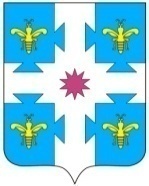 О создании Координационного центра  по поддержке семей лиц, призванных на военную службу по мобилизацииВо исполнение Указа Главы Чувашской Республики от 10.10.2022 №120 «О мерах поддержки членов семей, призванных на военную службу по мобилизации» и протокола расширенного заседания оперативного штаба Чувашской Республики от 21.10.2022 №2:1. Создать Координационный центр по вопросам социальной поддержки семей граждан, призванных на военную службу по мобилизации, на базе Бюджетного учреждения Чувашской Республики «Козловский комплексный центр социального обслуживания населения» Министерства труда и социальной защиты Чувашской Республики.2. Утвердить состав комиссии по оказанию социально-психологической помощи, согласно приложению к настоящему распоряжению.3. Признать утратившим силу распоряжение администрации Козловского района Чувашской Республики от 24.10.2022 №303 «О создании Координационного центра по поддержке семей лиц, призванных на военную службу по мобилизации».4. Настоящее распоряжение вступает в силу со дня подписания.Глава администрацииКозловского района                                                                                                   А.Н. Людков                                                                                                    Приложение к распоряжению администрации                                                                               Козловского района                                                                                     Чувашской Республики                                                                                 от 02.11.2022 № 315Состав комиссиипо оказанию социально-психологической помощиЗаместитель главы администрации –начальник отдела организационно-контрольнойи кадровой  работы                                                                                                                Т.Л. Васильева2-14-60Юрист                                                                                                                                      К.А. ИлларионоваПредседатель комиссии ЛюдковАлексей Николаевич-Глава администрации Козловского района Чувашской Республики;Заместитель председателя комиссии  ВасильеваТатьяна Леонидовна-заместитель главы администрации – начальник отдела организационно-контрольной и кадровой работы администрации Козловского района Чувашской Республики;Секретарь комиссииЧапурина Елена Александровна -директор Бюджетного учреждения Чувашской Республики «Козловский комплексный центр социального обслуживания населения» Министерства труда и социальной защиты Чувашской Республики (по согласованию);Члены комиссииЕгороваВалентина Александровна-начальник отдела социальной защиты населения Козловского района Казенного учреждения «Центр предоставления мер социальной поддержки» Министерства труда и социальной защиты  Чувашской Республики (по согласованию);Корнелюк Елизавета Николаевна-специалист по работе с молодежью управления образования и молодежной политики администрации Козловского района Чувашской Республики (по согласованию);Макарова Марина Александровна-главный врач Бюджетного учреждения Чувашской Республики «Козловская центральная районная больница                       им. И.Е.Виноградова» Министерства здравоохранения Чувашской Республики                (по согласованию); ПтицинаЛюдмила Геннадьевна-заведующий отделением срочного социального обслуживания Бюджетного учреждения Чувашской Республики «Козловский комплексный центр социального обслуживания населения» Министерства труда и социальной защиты Чувашской Республики (по согласованию);Рузанов Иван Геннадьевич-заведующий сектором специальных программ администрации Козловского района Чувашской Республики;Осипова Любовь Степановна-начальник отдела Казенного учреждения Чувашской Республики «Центр занятости населения Чувашской Республики» Министерства труда и социальной защиты Чувашской Республики в Козловском районе (по согласованию).